№ п/пНаименование товара, работ, услугЕд. изм.Кол-воТехнические, функциональные характеристикиТехнические, функциональные характеристики№ п/пНаименование товара, работ, услугЕд. изм.Кол-воПоказатель (наименование комплектующего, технического параметра и т.п.)Описание, значение1Автомобиль 4 (ТР-25)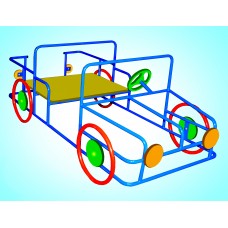 Шт. 11Автомобиль 4 (ТР-25)Шт. 1Высота (мм) 7501Автомобиль 4 (ТР-25)Шт. 1Длина  (мм)19001Автомобиль 4 (ТР-25)Шт. 1Ширина  (мм)9001Автомобиль 4 (ТР-25)Шт. 1Применяемые материалыПрименяемые материалы1Автомобиль 4 (ТР-25)Шт. 1АвтомобильСостоит из корпуса – 1 шт., руль-1шт., выполненных из металлической трубы диаметром 20мм., колеса  в кол-ве 4шт., выполненных из металлической трубы диаметром 27мм. с покраской термопластичной порошковой краской и влагостойкой  фанеры с покраской полиуретановой краской.1Автомобиль 4 (ТР-25)Шт. 1СиденьеВ кол-ве 1шт., выполнено из влагостойкой фанеры толщиной 18мм. с покраской  двухкомпонентной полиуретановой краской.1Автомобиль 4 (ТР-25)Шт. 1Фары автомобиляВ кол-ве 2шт., выполнены из влагостойкой фанеры с покраской полиуретановой краской1Автомобиль 4 (ТР-25)Шт. 1МатериалыВлагостойкая  ламинированной фанера марки ФСФ, все углы фанеры закругленными, радиус 20мм, ГОСТ Р 52169-2012 Детали из фанеры имеют полиакрилатное покрытие, специально предназначено для применения на детских площадках, стойко к сложным погодным условиям, истиранию, устойчиво к воздействию ультрафиолета и влаги. Металл покрашен термопластичной порошковой краской. Заглушки пластиковые, цветные. Все метизы оцинкованы. ГОСТ Р 52169-2012, ГОСТ Р 52301-2013